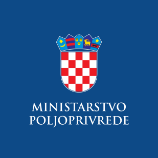 Evidencija izdanih Potvrda o sukladnosti proizvoda sa Specifikacijom proizvoda- sukladno članku 99. stavku 9. Zakona o poljoprivredi („Narodne novine“, br. 118/2018., 42/20., 127/20. - Odluka USRH i 52/21.) i članku 16. Pravilnika o nacionalnom sustavu kvalitete poljoprivrednih i prehrambenih proizvoda „Dokazana kvaliteta“ („Narodne novine“, br. 18/20, 93/21) 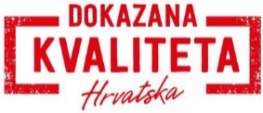 Dokazana kvaliteta – Meso peradiDokazana kvaliteta – Meso peradiDokazana kvaliteta – Meso peradiDokazana kvaliteta – Meso peradiNaziv i adresa subjektaVrsta proizvodaDatum izdavanja Potvrde o sukladnosti i/ili Priloga Potvrdi*Rok valjanosti Potvrde o sukladnosti i/ili Priloga Potvrdi*KOKA d.d.Biškupečka ulica 58, VaraždinMeso peradi27. 12. 2022.26. 12. 2023.KOKA d.d.Biškupečka ulica 58, VaraždinMeso peradi27.12.2022.*26.12.2023.*PERUTNINA PTUJ - PIPO d.o.o.Rudolfa Steinera 7, ČakovecMeso peradi10. 02. 2023.09.02.2024.PERUTNINA PTUJ - PIPO d.o.o.Rudolfa Steinera 7, ČakovecMeso peradi10.02.2023.*09.02.2024.*